وزارة التعليم العالي والبحث العلمي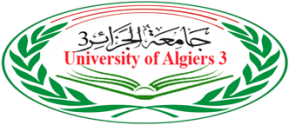 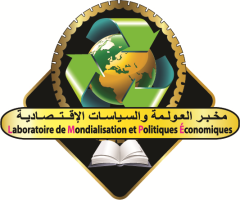 كلية العلوم الاقتصادية والعلوم  التجارية وعلوم التسيير بجامعة الجزائر 3بالتعاون مع مخبر العولمة والسياسات الاقتصاديةتنظمالملتقى الوطني المحاسبة القطاعية في الجزائر بين الواقع والمأمول يومي 06/07 ماي 2019عنوان المداخلة  Title in Englishالباحث 01، المخبر إن وجد، الجامعة، البلد.الباحث 02، المخبر إن وجد، الجامعة، البلد.الملخص: ......................................................................................................................................................................................................................................................................................................................................................................................................................................................................................................................................................................................................................................................................................................................................................................................................................................................................................................................................................................................................................................................................................................الكلمات المفتاحية:......................................................................................................................تصنيف JEL: ......؛ ......؛ .......Abstract: ……………………………………………………………………………………….........……………………………………………………………………………………….........……………………………………………………………………………………….........……………………………………………………………………………………….........……………………………………………………………………………………….........……………………………………………………………………………………….........……………………………………………………………………………………….........……………………………………………………………………………………….........……………………………………………………………………………………….........……………………………………………………………………………………….........Keywords: ……………………………………………………………………………………….........Jel Classification Codes : ……;…….;……..ملاحظات عامةضرورة استخدام نمط الاقتباس والتوثيق مع الأسلوب المعتمد من قبل APA، يكتب النص:العربي بخط Sakkal Majalla، مقاس 14؛اللاتيني بخط Times New Roman مقاس 12؛البعد بين السطور 1 سم، (طبعا هذا التنسيق ينطبق على كامل نصوص المتن)؛يجب إعطاء الملاحظات الواردة في هذا النموذج  الأهمية القصوى خلال إعداد المقال، وكل المقالات الوارد التي تخالف الشروط سترفض شكلا دون مرورها على التقييم العلمي.تدرج البيانات والمعلومات غير ضروري داخل النص في الملاحق، والتي تعطي توضيحية مهمة لفهم أكثر لما ورد في المقال.الشكل رقم (…): عنوان الشكلالمصدر: …………….الجدول رقم (…): عنوان الجدولالمصدر: ……………..ملاحظة: الحد الأقصى لعدد صفحات المقال كاملا، هو 15 صفحة.مقدمةيكتب النص:العربي بخط Sakkal Majalla، مقاس 14؛اللاتيني بخط Times New Roman مقاس 12؛البعد بين السطور 1 سم، (طبعا هذا التنسيق ينطبق على كامل نصوص المتن)؛العرضيكتب النص:العربي بخط Sakkal Majalla، مقاس 14؛اللاتيني بخط Times New Roman مقاس 12؛البعد بين السطور 1 سم، (طبعا هذا التنسيق ينطبق على كامل نصوص المتن)؛الخلاصةيكتب النص:العربي بخط Sakkal Majalla، مقاس 14؛اللاتيني بخط Times New Roman مقاس 12؛البعد بين السطور 1 سم، (طبعا هذا التنسيق ينطبق على كامل نصوص المتن)؛قائمة المصادر والمراجعدليل التهميش المنجية المعتمد في الاستشهاد تكون حسب أسلوب APA، وذلك كما يليداخل البحث:إذا كان المرجع كتابا:اسم عائلة المؤلف، سنة النشر، الصفحة أو الصفحات، ويتم ذلك بين قوسين مثل:إذا كان المؤلف منفردا يكتب: (اللقب، السنة، ص:...) أو  (Nom, Année, p:...)إذا كان لمؤلفين اثنين يكتب: (اللقب ، اللقب ، السنة، ص:...)  أو (Nom, Nom, Année, p:...) وإذا كان لثلاثة فأكثر يكتب: اسم عائلة المؤلف الأول، ويضاف إليها عبارة وآخرون، مثلا:(اللقب وآخرون، السنة، ص:...)  أو  (Nom et al., Année, p:..)إذا كان المرجع مقال في مجلة علمية: نفس ما سبق.إذا كان المرجع مداخلة في مؤتمر علمي: نفس ما سبق.إذا كان المرجع موقعا الكترونيا، فيكتب على النحو الآتي:اسم المؤلف )إن وجد(، عنوان المقالة )إن وجد(، السنة، الموقع هكذا:(اللقب، السنة، العنوان، الرابط)المصادر والمراجع في نهاية البحثترتب المصادر والمراجع هجائيا باللغة العربية في البداية، ثم باللغة اللاتينية، وتوثق على النحو التالي:الكتب: اسم عائلة المؤلف، اسمه، سنة النشر، عنوان الكتاب،  الطبعة، الناشر، البلد. المقالات في مجلة علميةاسم عائلة المؤلف، اسمه، سنة النشر، عنوان المقال، اسم المجلة، المجلد-العدد، الصفحات، البلد.المداخلات في المؤتمراتاسم عائلة المؤلف، اسمه، سنة النشر، عنوان المداخلة، عنوان المؤتمر، الجهة المنظمة، البلد.الرسائل الجامعيةاسم عائلة الباحث، اسمه، سنة النشر، عنوان الرسالة، الكلية، الجامعة، البلد.المواقع الالكترونيةاسم عائلة المؤلف واسمه ''إن وجد''، سنة النشر، عنوان المقالة، الرابط الالكتروني.ملاحظة: نفس العملية والترتيب بالنسبة للمراجع باللغة اللاتينية.الملاحقتحتوي الملاحق على البيانات والمعلومات غير ضروري إدراجها داخل النص، والتي تعطي توضيحات مهمة لفهم أكثر لما ورد في المقال؛ملاحظة: الحد الأقصى لعدد صفحات المقال كاملا، هو 15  صفحة.استمارة المشاركةاستمارة المشاركةاستمارة المشاركةاستمارة المشاركةاستمارة المشاركةالاسم واللقب:الاسم واللقب:الاسم واللقب:الاسم واللقب:الدرجة العلمية:الدرجة العلمية:التخصص:التخصص:الرتبة:الرتبة:مؤسسة الانتماء:مؤسسة الانتماء:رقم الهاتف:رقم الهاتف:العنوان الإلكتروني:العنوان الإلكتروني:محور المشاركة: محور المشاركة: محور المشاركة: محور المشاركة: محور المشاركة: 